Donate School Supplies for Students in AfricaDonate School Supplies for Students in AfricaDATES:LOCATION:CONTACT:DATES:LOCATION:CONTACT:Solar lights (for night studying)  Backpack, drawstring and other book bags  NotebooksUmbrellas Rulers Pencils, erasers, and pencil sharpeners Pens CalculatorsFiller / graph paperColored pencils, crayons, and markersChalkLaptops / Kindles / iPads / eReaders DictionariesReusable water bottlesReams or boxes of paperMiscellaneous arts and craft itemsScience equipmentConference / event / organization / company bags / backpacks Pencil boxes/cases
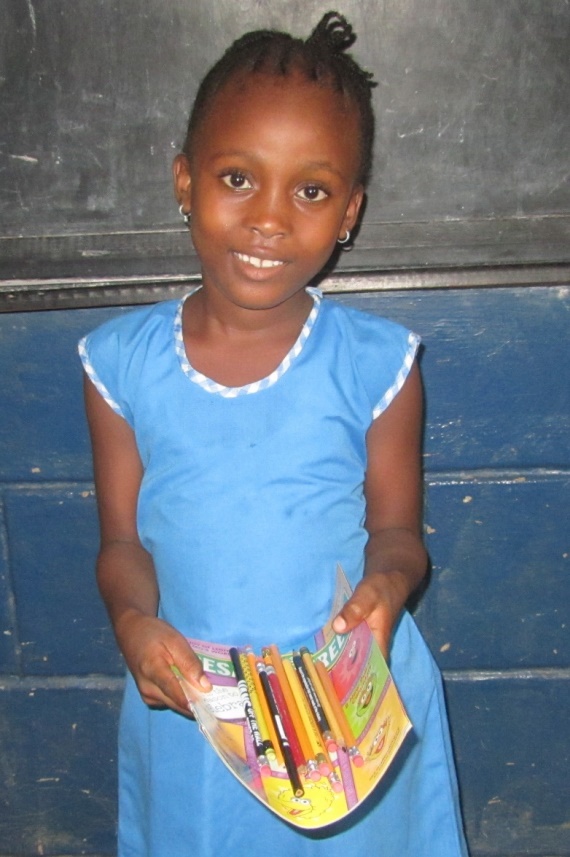 
More Information: http://bit.ly/supplies2africa
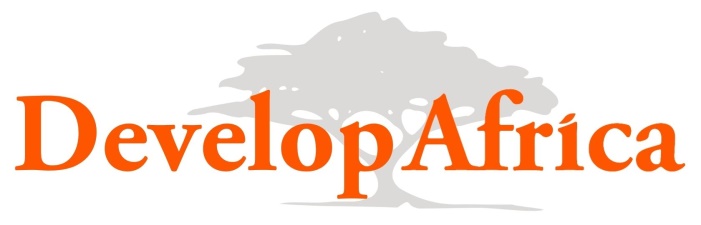 www.DevelopAfrica.orgwww.DevelopAfrica.org